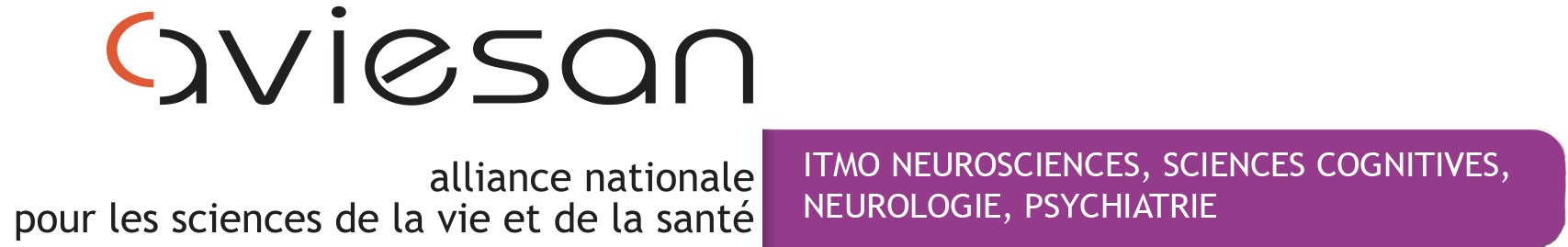 Ecole De Recherche Translationnelle 2022del’ITMO Neurosciences, Sciences Cognitives, Neurologie, Psychiatrie6 au 9 Octobre 2022, Château de Suduiraut 33210 PreignacFormulaire d’autorisation de participationLe                 ,  à   Madame, MonsieurJe soussigné(e)                                             chef de service de                                           autorise Mr/Mme                                                                                               à participer à l’école de « Recherche Translationnelle en Neurosciences » qui aura lieu du 6 au 9 octobre 2020 à Preignac (Château de Suduiraut).CordialementSignatureDocument à fournir pour confirmation d’inscription avant le 10 juin 2022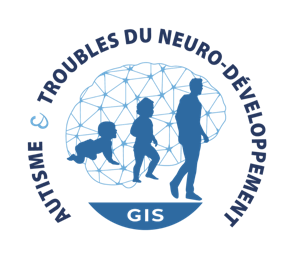 